9.1	النظر استناداً إلى نتائج دراسات قطاع الاتصالات الراديوية، فيما يلي:2.9.1	إدخال تعديلات على لوائح الراديو، بما في ذلك توزيعات جديدة للطيف للخدمة المتنقلة البحرية الساتلية (أرض-فضاء وفضاء-أرض) ويفضل أن يكون ذلك ضمن نطاقي التردد MHz 157,4375-156,0125 وMHz 162,0375-160,6125 في التذييل 18، لإتاحة المكوّنة الساتلية لأنظمة تبادل البيانات بالموجات المترية (VDES)، مع ضمان ألاَّ تؤدي هذه المكوّنة في الوقت ذاته إلى تردّي المكوّنات الأرضية الحالية لنظام VDES، وعمليات الرسائل الخاصة بالتطبيق (ASM)، ونظام التعرف الأوتوماتي (AIS) وألاَّ يفرض قيوداً إضافية على الخدمات القائمة في هذه النطاقات وفي نطاقات التردد المجاورة المشار إليها في الفقرتين د) وه‍) من "إذ يدرك" من القرار 360 (Rev.WRC-15)؛مقدمةتعارض إدارات الكومنولث الإقليمي في مجال الاتصالات (RCC) التوزيعات الجديدة للخدمة المتنقلة الساتلية البحرية (MMSS) من أجل المكون الساتلي لنظام تبادل البيانات في الموجات المترية (VDES) ضمن مدى التردد MHz 162-152، لأن الدراسات التي أُجريت على أساس توصيات قطاع الاتصالات الراديوية قد أظهرت أن في مجال الخدمة العامة لا تتوافق المحطات الفضائية للمكون الساتلي لنظام تبادل البيانات في الموجات المترية (VDES) مع المحطات في الخدمتين الثابتة والمتنقلة اللتين لديهما توزيعات على أساس أولي. وعلاوة على ذلك، لم تجر أي دراسات لقطاع الاتصالات الراديوية ولم يُقترح أي إجراء تنظيمي يضمن توافق مكون ساتلي لنظام تبادل البيانات في الموجات المترية (VDES) خاص بإدارة ما مع مكونات أرضية للنظام ذاته، وعمليات الرسائل الخاصة بالتطبيق (ASM) ونظام التعرف الأوتوماتي (AIS)، على النحو المطلوب في القرار 360 (Rev.WRC-15).لذلك، ترى إدارات الكومنولث الإقليمي في مجال الاتصالات (RCC) أنه ينبغي استخدام الأسلوب A الوارد في تقرير الاجتماع التحضيري للمؤتمر (عدم إجراء تغيير في لوائح الراديو) لمعالجة البند 2.9.1 من جدول أعمال المؤتمر WRC-19.المقترحيُقترح استخدام النص التنظيمي الوارد في الملحق بهذه الوثيقة لمعالجة البند 2.9.1 من جدول أعمال المؤتمر WRC-19.المـادة 5توزيع نطاقات الترددالقسم IV  -  جدول توزيع نطاقات التردد
(انظر الرقم 1.2)

NOC	RCC/12A9A2/1#50293MHz 161,9375-148الأسباب:	أظهرت الدراسات المضطلع بها أنه عند التشغيل مع المحطات الساحلية، لا يتوافق المكون الساتلي لنظام تبادل البيانات في الموجات المترية (VDES) ذي الخصائص الواردة في التوصية ITU-R M.202 " الخصائص التقنية لنظام تبادل البيانات في نطاق الموجات المترية (VHF) في نطاق الخدمة المتنقلة البحرية في النظام VHF" مع الأنظمة في الخدمتين الثابتة والمتنقلة الأرضية التي لديها توزيعات ضمن مدى الترددات 156.8375 إلى 161.9375 MHz على أساس أولي. وعلاوة على ذلك، لم تجر أي دراسات لقطاع الاتصالات الراديوية ولم يُقترح أي إجراء تنظيمي يضمن توافق مكون ساتلي لنظام تبادل البيانات في الموجات المترية (VDES) خاص بإدارة ما مع مكونات أرضية للنظام ذاته، وعمليات الرسائل الخاصة بالتطبيق (AMS) ونظام التعرف الأوتوماتي (AIS)، على النحو المطلوب في القرار 360 (Rev.WRC-15). ونتيجة لذلك، لا توجد أسباب كافية لتعديل التوزيعات الحالية للخدمات الراديوية في مدى التردد المعني.SUP	RCC/12A9A2/2#50294القـرار 360 (REV.WRC-15)النظر في أحكام تنظيمية وتوزيعات الطيف للخدمة المتنقلة البحرية الساتلية
لتمكين المكوِّن الساتلي من نظام تبادل البيانات في نطاق الموجات المترية (VDES)
والاتصالات الراديوية البحرية المعززةالأسباب:	يُقترح إلغاء القرار 360 (Rev.WRC-15)، نظراً لأن الدراسات التي أجريت قد أظهرت أنه لا يمكن تخصيص الطيف لوضع المكون الساتلي لنظام تبادل البيانات في الموجات المترية (VDES).___________المؤتمر العالمي للاتصالات الراديوية (WRC-19)
شرم الشيخ، مصر، 28 أكتوبر - 22 نوفمبر 2019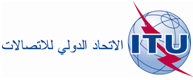 الجلسة العامةالإضافة 2
للوثيقة 12(Add.9)-A2 أكتوبر 2019الأصل: بالروسيةمقترحات مشتركة مقدمة من الكومنولث الإقليمي في مجال الاتصالاتمقترحات مشتركة مقدمة من الكومنولث الإقليمي في مجال الاتصالاتمقترحات بشأن أعمال المؤتمرمقترحات بشأن أعمال المؤتمربند جدول الأعمال 2.9.1بند جدول الأعمال 2.9.1التوزيع على الخدماتالتوزيع على الخدماتالتوزيع على الخدماتالإقليم 1الإقليم 2الإقليم 3161,9375-156,8375ثابتةمتنقلة باستثناء المتنقلة للطيران161,9375-156,8375		ثابتة		متنقلة161,9375-156,8375		ثابتة		متنقلة226.5		226.5		226.5